Day 5-Power Outline 写作组织表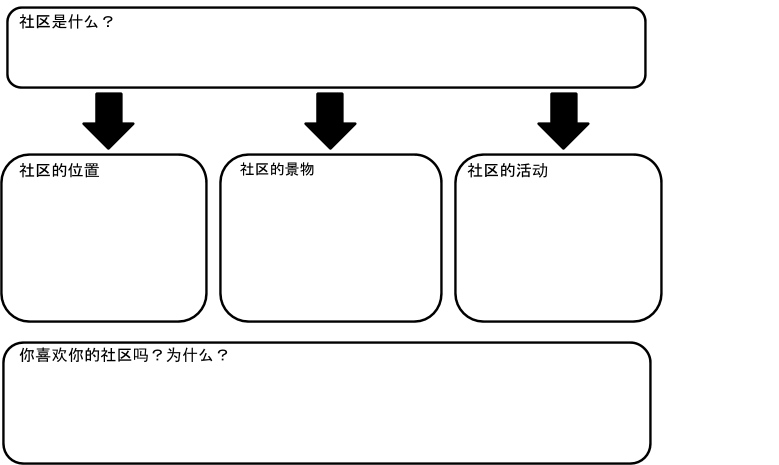 Day 5-Power Outline 寫作組織表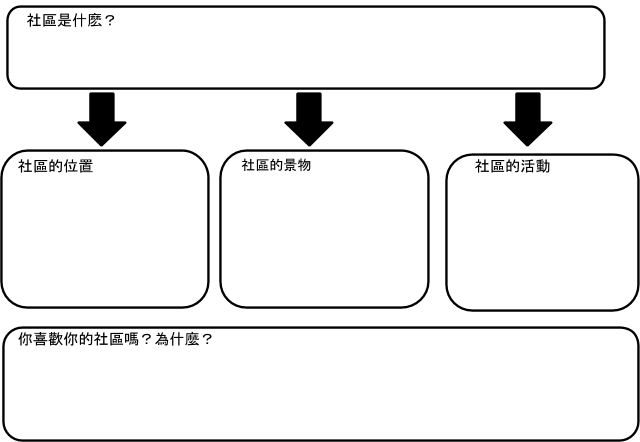 